LỊCH THI ĐẤU VÀ KẾT QUẢ BÓNG ĐÁ NAM KHỐI 10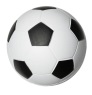 LỊCH THI ĐẤU CẦU LÔNG ĐÔI NAM NỮ KHỐI 10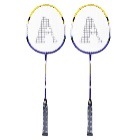 LỊCH THI ĐẤU VÀ KẾT QUẢ BÓNG ĐÁ NỮ KHỐI 11LỊCH THI ĐẤU VÀ KẾT QUẢ ĐÁ CẦU ĐÔI NAM KHỐI 11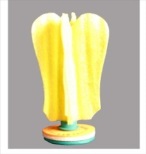 LỊCH THI ĐẤU VÀ KẾT QUẢ CHUYỀN HƠI KHỐI 12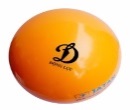 TrậnGặp nhauThời gianTỷ sốVòng110A1 - 10A807h15 ngày 29/100 - 0 (4-2 PEN)Loại trực tiếp210A5 - 10A909h15 ngày 29/100 - 1Loại trực tiếp310A7 - 10A1014h15 ngày 29 /101 - 0Loại trực tiếp410A3 - 10A415h15 ngày 29/107 - 1Loại trực tiếp510A2 - 10A616h15 ngày 29/100 - 0 (2-1 PEN)Loại trực tiếp610A1 - 10A909h00 ngày 03/113 - 0Loại trực tiếp710A7 - 10A307h15 ngày 05/110 - 0 (3-4 PEN)Bán kết810A2 - 10A108h15 ngày 05/110 - 1Bán kết910A3 - 10A17h15 ngày12/111 – 1 (8-7 PEN)Chung kếtTrậnGặp nhauThời gianTỷ sốVòng110A5 – 10A614h15 ngày 05/1119 - 30Loại trực tiếp210A2 – 10A814h15 ngày 05/1130 - 13Loại trực tiếp310A9 – 10A414h45 ngày 05/1130 - 22Loại trực tiếp410A1 – 10A314h45 ngày 05/1113 - 27Loại trực tiếp510A7 – 10A1015h15 ngày 05/1130 - 07Loại trực tiếp610A6 - 10A215h15 ngày 05/1113 - 30Loại trực tiếp710A9 - 10A315h45 ngày 05/1112 - 30Bán kết810A7 - 10A215h45 ngày 05/1130 - 18Bán kết910A3 - 10A716h30 ngày  05/1130 - 28Chung kếtTRẬNGẶP NHAUTHỜI GIANKẾT QUẢGHI CHÚ111A1 - 11A707h15 ngày 15/100-1Loại trực tiếp211A4 - 11A808h15 ngày 15/103-2Loại trực tiếp311A3 - 11A509h15 ngày 15/105-6 (PEN)Loại trực tiếp411A9 - 11A1014h15 ngày 15/100-1Loại trực tiếp511A2 - 11A615h15 ngày 15/104-5 (PEN)Loại trực tiếp611A7 – 11A408h30 ngày18/112-1Loại trực tiếp711A5 – 11A1007h15 ngày 22/100-0(3-1 PEN) Bán kết811A6 – 11A708h15 ngày 22/100 - 3Bán kết911A5-11A708h30 ngày 29/100 - 1Chung kếtTRẬNGẶP NHAUTHỜI GIANKẾT QUẢGHI CHÚ111A7 – 11A214h00 ngày 29/1031 - 33Loại trực tiếp211A10 – 11A814h00 ngày 29/1021 - 30Loại trực tiếp311A1 – 11A614h00 ngày 29/1014 - 30Loại trực tiếp411A3 – 11A515h00 ngày 29/1025 - 30Loại trực tiếp511A9 – 11A415h00 ngày 29/1030 - 24Loại trực tiếp611A2 - 11A815h00 ngày 29/1020 - 30Loại trực tiếp711A6 - 11A516h00 ngày 29/1030 - 09Bán kết811A9 - 11A816h00 ngày 29/1007 - 30Bán kết911A6 - 11A817h00 ngày 29/1009 - 30Chung kếtTRẬNGẶP NHAUTHỜI GIANKẾT QUẢGHI CHÚ112A1 - 12A807h15 ngày 29/1026 - 30Loại trực tiếp212A7 - 12A607h15 ngày 29/1014 - 30Loại trực tiếp312A3 - 12A508h00 ngày 29/1010 - 30Loại trực tiếp412A2 - 12A1008h00 ngày 29/1029 - 31Loại trực tiếp512A9 – 12A409h00 ngày 29/1018 - 30Loại trực tiếp612A8 - 12A609h00 ngày 29/1030 - 26Loại trực tiếp712A5 - 12A1010h00 ngày 29/1030 - 20Bán kết812A4 - 12A810h00 ngày 29/1030 - 25Bán kết912A5 - 12A410h30 ngày 29/1030 - 25Chung kết